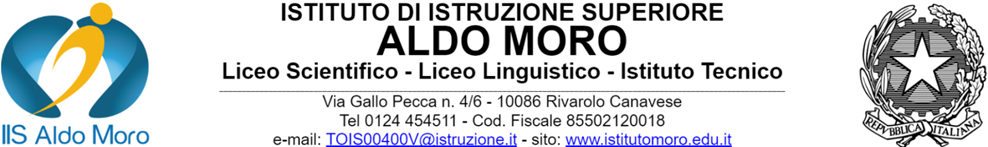 ESAME DI STATO A. S 202… - 202….DOCUMENTO CONCLUSIVO DEL CONSIGLIO DI CLASSECLASSE  5 …LICEO SCIENTIFICO OPZIONE SCIENZE APPLICATERedatto il …../……../202…INDICE Nota bene: al termine della redazione del documento occorre aggiornare l’indice: per fare questo andare su “Riferimenti” e cliccare sul tasto “aggiorna sommario”COMPOSIZIONE CONSIGLIO DI CLASSE* docente referenteIl Dirigente ScolasticoProf. Alberto FocillaQUADRO RIASSUNTIVO CONTINUITÀ DIDATTICA DEGLI INSEGNANTI *indicare il nome del docente referentePRESENTAZIONE DELLA CLASSECRITERI DI ATTRIBUZIONE DEL CREDITOIl credito viene assegnato calcolando la media matematica dei voti conseguiti dall’allievo nello scrutinio finale.    La valutazione del comportamento concorre alla determinazione della media, nello stesso modo dei voti relativi a ciascuna disciplina. Parametri di riferimento per l’attribuzione del valore massimo previsto dalla banda di oscillazione:Regolarità della frequenza scolastica (a meno che le assenze non siano dovute a seri e comprovati motivi di salute)Impegno e partecipazione al dialogo educativoCrediti formativiIl credito formativo consiste in ogni qualificata esperienza, debitamente documentata, dalla quale derivino competenze coerenti con il corso di studi. Le situazioni che configurano i crediti formativi si riferiscono alle seguenti tipologie individuate e definite dal Collegio Docenti (sono escluse le attività ed i progetti che rientrano nel percorso di PCTO):Attività sportive a livello agonistico con dichiarazione delle Società/Federazioni sportiveAttività artistiche o musicali certificateCorso ECDL completoCertificazioni linguistiche con superamento delle prove conclusiveAttività significative di volontariato con percorso progettuale annualeSoggiorni studio, corsi di formazione e perfezionamento (minimo 15 ore)Partecipazione ad attività progettuali della scuolaRappresentanti negli Organi CollegialiNella pagina successiva si riporta la tabella con i criteri di attribuzione del credito per la classe quintaCRITERI ATTRIBUZIONE CREDITO CLASSE QUINTAQualora la valutazione in condotta sia pari o inferiore a 7, viene automaticamente attribuito il minimo della fascia indipendentemente dalla media dei votiAd eccezione dei casi in cui la media dei voti sia minore o uguale a sei (banda 7-8; banda 9-10), in presenza di anche una sola insufficienza viene attribuito il minimo della fascia*Allo studente che risulterà assente per un numero di ore superiori a 100 in sede di scrutinio finale sarà assegnato come voto di comportamento massimo 7 e agli studenti del triennio verrà assegnato un credito scolastico al minimo della banda di oscillazione (circ. 48 a.s. 22-23).∙ *Allo studente che risulterà assente per un numero di ore superiore ad un terzo per una singola materia verrà assegnato come voto di comportamento massimo 7 e un credito scolastico, nel caso di studenti del triennio, al minimo della banda di oscillazione (circ. 48 a.s. 22-23).. *Allo studente che effettuerà un numero totale superiore ad 8 di entrate posticipate/uscite anticipate verrà assegnato come voto di comportamento massimo 7 e un credito scolastico, nel caso di studenti del triennio, al minimo della banda di oscillazione. Le entrate posticipate per motivi legati al trasporto pubblico non verranno conteggiate (circ. 48 a.s. 22-23).Segue tabella credito scolastico*Le tipologie di assenze ammesse a deroga riguardano: a) motivi di salute certificati; b) partecipazione ad attività agonistica e sportive organizzate da federazioni riconosciute dal C.O.N.I. c) partecipazione a giornate di orientamento per le classi quinteTABELLA ATTRIBUZIONE DEI CREDITIABILITA’ E COMPETENZE TRASVERSALICoerentemente con il Piano dell’Offerta Formativa dell’Istituto, il lavoro del Consiglio di Classe è stato indirizzato al conseguimento delle abilità e competenze indicate nella sezione “Offerta formativa” del PTOF 2022-25.ABILITA’ E COMPETENZE TRASVERSALI DI INDIRIZZOIn accordo con l’allegato A del Regolamento recante la “Revisione dell’assetto ordinamentale, organizzativo e didattico dei licei ai sensi dell’articolo 64, comma 4, del decreto legge 25 giugno 2008, n. 112, convertito dalla legge 6 agosto 2008, n. 133”, l’Istituto “Moro” persegue le seguenti finalità in ambito culturale e socio-educativo:acquisire un metodo di studio autonomo e flessibile, che consenta di condurre approfondimenti personali e di continuare in modo efficace i successivi studi superiorisaper sostenere una propria tesi e saper ascoltare e valutare criticamente le argomentazioni altruiacquisire l’abitudine a ragionare con rigore logico, ad identificare i problemi e a individuare possibili soluzioniessere in grado di leggere e interpretare criticamente i contenuti delle diverse forme di comunicazioneutilizzare le tecnologie dell’informazione e della comunicazione per studiare, far ricerca, comunicaresviluppare la capacità di lettura del territorio nei suoi aspetti naturali ed antropicipadroneggiare gli aspetti fondamentali della cultura e della tradizione letteraria, artistica, filosofica italiana ed europea attraverso lo studio delle opere, degli autori e delle correnti di pensiero più significativiacquisire padronanza del mezzo linguistico nella ricezione e nella produzione orale e scrittaacquisire le strutture e le competenze linguistiche di una lingua straniera moderna (inglese) conoscere gli elementi essenziali e distintivi della cultura e della civiltà del paese di cui si studia la linguacomprendere le strutture portanti dei procedimenti argomentativi e dimostrativi della matematicasaper utilizzare strumenti di calcolo e di rappresentazione per la modellizzazione e la risoluzione di problemiacquisire padronanza dei linguaggi specifici, dei contenuti fondamentali e dei metodi di indagine propri delle scienze sperimentali, anche attraverso l’uso del laboratorioacquisire la consapevolezza delle ragioni che hanno prodotto lo sviluppo scientifico e tecnologico nel tempo, con attenzione critica alle dimensioni etiche delle conquiste scientificheessere consapevoli del significato culturale del patrimonio archeologico, architettonico e artistico italiano, della sua importanza come fondamentale risorsa economica e della necessità di preservarloessere consapevole del valore sociale della propria attività, partecipando alla vita civile e culturale a livello locale, nazionale e comunitarioacquisire il valore della corporeità, attraverso esperienze di attività motorie e sportivePer quanto riguarda le competenze disciplinari, i metodi di lavoro, gli strumenti di verifica, i criteri di valutazione nonché i contenuti, si rinvia agli allegati relativi alle singole discipline.Le ore annuali di educazione civica sono svolte in contitolarità dai docenti del consiglio di classe e l’ora settimanale rientra nel computo delle ore totale settimanali indicate nell’ultima rigaSIMULAZIONI PROVE DI ESAME E PROVE INVALSILe simulazioni delle prove di esame sono state formulate sulla base delle indicazione e dei programmi dei quadri di riferimento ministeriali per la redazione e lo svolgimento delle prove scritte dell’Esame di Stato. Le simulazioni di prima e seconda prova sono state corrette con riferimento alle griglie riportate nei quadri di riferimento ministeriali.Scheda informativa relativa alle simulazioni della prima prova svolte durante l’annoScheda informativa relativa alle simulazioni della SECONDA prova svolte durante l’anno Scheda informativa relativa alle prove invalsiPERCORSI DISCIPLINARI E PLURI/INTERDISCIPLINARI PER L’ACQUISIZIONE E LA VALUTAZIONE DELLE COMPETENZE CHIAVE DI CITTADINANZA EUROPEA. PERCORSI PER LE COMPETENZE TRASVERSALI E L’ORIENTAMENTOI “Percorsi per le competenze trasversali e l’orientamento” forniscono allo studente gli strumenti culturali e metodologici per una comprensione approfondita della realtà, affinché egli si ponga, con atteggiamento razionale, creativo, progettuale e critico, di fronte alle situazioni, ai fenomeni e ai problemi, ed acquisisca conoscenze, abilità e competenze sia adeguate al proseguimento degli studi di ordine superiore o all’inserimento nella vita sociale e nel mondo del lavoro, sia coerenti con le capacità e le scelte personali.Le esperienze in aziende produttive e/o di servizi sono anche un importante momento di confronto tra le nozioni e competenze studiate a scuola e quelle apprese nel mondo del lavoro.L’istituto ha stabilito di fare svolgere periodi individuali di attività presso enti, strutture produttive e/o di servizi del territorio  sia nei periodi di sospensione didattica e sia durante l’orario curricolare e  attività collettive, a scuola o esterne, come conferenze (riguardanti gli elementi essenziali della previdenza, della finanza e della legislazione sul lavoro) e progetti di tipo culturale, ambientale e di volontariato con il territorio.Gli  studenti hanno inoltre la possibilità di seguire webinar e corsi on line validi ai fini Pcto.  Inoltre, come da normativa, si sono organizzati i corsi per la sicurezza ai sensi del D.L.81/2008. Di tutte queste attività gli allievi devono relazionare tempi, modi e competenze acquisite.Alla Commissione dell’Esame di Stato sarà fornita, come documentazione, la relazione finale dell’allievo e le schede di valutazione stilate dai tutor aziendali.Alla Commissione dell’Esame di Stato sarà fornita, come documentazione, la relazione finale dell’allievo, una dichiarazione del tutor scolastico attestante il numero delle ore svolte e le schede di valutazione stilate dai tutor aziendali.PERCORSI DI ORIENTAMENTO- 30 ORE (D.M 22/12/2022 n°328)Con riferimento alla normativa “Linee guida per l’orientamento” (D.M 22/12/2022 n°328) è stato elaborato un piano di attività da una apposita commissione, in seguito approvato dal collegio docenti, sulla base del quale per le classi quinte sono previsti una serie di moduli/attività svolti in orario curricolare, una parte dei quali si configurano anche come attività di PCTO. I moduli sono stati svolti in parte dai docenti della classe, in parte da docenti dell’Istituto o soggetti esterni. Di seguito vengono riportate le attività svolte:EDUCAZIONE CIVICALe tematiche di Cittadinanza e Costituzione che nei precedenti anni scolastici sono state affrontate in ambito curricolare come progetti di ampliamento dell’offerta formativa o come approfondimenti del singolo docente, per effetto della Legge 20 agosto 2019 n. 92, sono state integrate in un curricolo strutturato ed organico elaborato da una commissione interdisciplinare di docenti secondo le indicazioni fornite dalle linee guida ministeriali. Tale disciplina prevede una contitolarità  dei docenti del Consiglio di classe ognuno dei quali sviluppa e valuta precise tematiche contenute nel curricolo di Educazione Civica. Per quanto riguarda la sua programmazione si rimanda al piano di lavoro presentato dal docente referente. Di seguito si riportano eventuali progetti specifici correlati al curricolo di Educazione Civica. ATTIVITÀ COMPLEMENTARI E/O INTEGRATIVE REALIZZATE NELLA CLASSEVIAGGIO DI ISTRUZIONEALLEGATI: GRIGLIE DI VALUTAZIONE USATE PER LE SIMULAZIONI DELLE PROVE DI ESAME SCRITTEIn caso di simulazione di prove di esame, i docenti delle discipline coinvolte dovranno allegare in questa sede le griglie utilizzate per la correzione delle simulazioni delle prove di esame (vedi paragrafo “Simulazioni delle prove di esame” del presente documento). Nel caso non siano state effettuate simulazioni eleminare il presente paragrafoALLEGATI: ATTIVITÀ DIDATTICHE DISCIPLINARI Materia:                                          Insegnante :                         Ore settimanali :    UNITA’ DIDATTICHE PER MACROARGOMENTICOMPETENZE E ABILITA’ DISCIPLINARICRITERI E MODALITA’ DI VALUTAZIONEMETODOLOGIA DIDATTICA ANALISI DELLE DINAMICHE RELAZIONALI E LIVELLI DI COMPETENZA  RAGGIUNTI DAGLI ALLIEVISTRUMENTI E SUSSIDILIBRO DI TESTO: altri es. dispense,  strumenti digitali , piattaforme didattiche, etc MATERIADOCENTEFIRMALINGUA E LETTERATURA ITALIANALINGUA E CULTURA INGLESESTORIAFILOSOFIAMATEMATICAINFORMATICAFISICASCIENZE NATURALIDISEGNO E STORIA DELL’ARTESCIENZE MOTORIE E SPORTIVERELIGIONE CATTOLICA*EDUCAZIONE CIVICAMATERIA   CLASSE  3^CLASSE  4^ CLASSE 5^LINGUA E LETTERATURA ITALIANALINGUA E CULTURA INGLESESTORIAFILOSOFIAMATEMATICAINFORMATICAFISICASCIENZE NATURALIDISEGNO E STORIA DELL’ARTESCIENZE MOTORIE E SPORTIVERELIGIONE CATTOLICAEDUCAZIONE CIVICA***Cenni sulla classe(La classe è costituita da ………………….)Attitudine all’ascolto, all’autocontrollo e alla concentrazione:considerazioni generali  Aspetti disciplinari.Assenze e ritardi.Rispetto del Regolamentodi IstitutoProfilo cognitivo didatticoRapportoinsegnanti-allievi.Qualità del dialogo educativoMEDIA DEI VOTI*Credito attribuitoBanda 7-8<6massimo se presenti due dei tre parametri Banda 9-106massimo della fascia se presenti tutti e tre i parametriBanda 10-116 < M ≤ 7,0 6 < M < 6,5 punteggio massimo della fascia solo in presenza di tutti e tre i parametriBanda 10-116 < M ≤ 7,0 6,5 ≤ M < 6,7  punteggio massimo della fascia solo in presenza di almeno due parametriBanda 10-116 < M ≤ 7,0 6,7 ≤ M ≤ 7,0 punteggio massimo della fascia indipendentemente dai parametriBanda 11-127 < M ≤ 8,0 7 < M < 7,5 punteggio massimo della fascia solo in presenza di tutti e tre i parametriBanda 11-127 < M ≤ 8,0 7,5 ≤ M < 7,7 punteggio massimo della fascia solo in presenza di almeno due parametriBanda 11-127 < M ≤ 8,0 7,7 ≤ M ≤ 8,0 punteggio massimo della fascia indipendentemente dai parametriBanda 13-148 < M ≤ 9,0 8 < M < 8,5 punteggio massimo della fascia solo in presenza di tutti e tre i parametriBanda 13-148 < M ≤ 9,0 8,5 ≤ M < 8,7 punteggio massimo della fascia solo in presenza di almeno due parametriBanda 13-148 < M ≤ 9,0 8,7 ≤ M ≤ 9,0 punteggio massimo della fascia indipendentemente dai parametriBanda 14-159 < M ≤ 10punteggio massimo della fascia, deliberando l’eventuale assegnazione di un valore inferiore sulla base di elementi riferibili al profilo comportamentaleQUADRO ORARIO SETTIMANALEQUADRO ORARIO SETTIMANALEQUADRO ORARIO SETTIMANALEQUADRO ORARIO SETTIMANALEMATERIACLASSE  3^CLASSE 4 ^CLASSE 5 ^LINGUA E LETTERATURA ITALIANA444LINGUA E CULTURA INGLESE333STORIA222FILOSOFIA222MATEMATICA444INFORMATICA222FISICA333SCIENZE NATURALI555DISEGNO E STORIA DELL’ARTE222SCIENZE MOTORIE E SPORTIVE222RELIGIONE CATTOLICA111EDUCAZIONE CIVICA1*1*TOTALE ORE SETTIMANALI303030Data di svolgimentoTempo assegnatoTipologie testualiValutata come prova(SI – NO)Data di svolgimentoTempo assegnatoValutata come prova(SI – NO)Data di svolgimentoMateriaTempo assegnatoARGOMENTIMATERIE COINVOLTETITOLO ATTIVITA’DESCRIZIONEPROGETTOATTIVITA’ E TEMATICHE PROPOSTE Esempio PROGETTO F.A.I ARTE, CITTÀ E TERRITORIO: PATRIMONI DA CONOSCERE E SALVARElEsempio LA COSTITUZIONE ITALIANA: 70’ ANNI E NON SENTIRLIAttività integrativeDurata (n. ore)PartecipazioneVisite guidate didattico-culturaliDurata Partecipazione